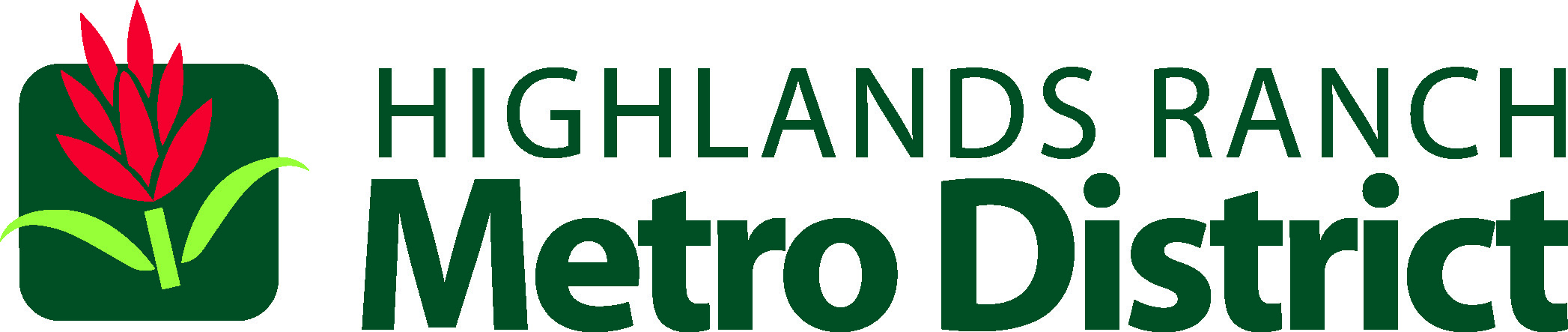 NOTICE OF BOARD STUDY SESSIONA Study Session of the Board of Directors of the Highlands Ranch Metro District has been scheduled for Wednesday, May 23, 2018, at 6:00 p.m.This meeting will be held at the John D. Hendrick office building located at 62 W. Plaza DriveHighlands Ranch, CO 80129If you should have questions regarding this meeting, call (303) 791-0430.Please note:  If you have a disability and need auxiliary aids or services, please notify the Highlands Ranch Metro District at (303) 791-0430 at least 24 hours in advance of the meeting.  Thank you.